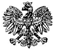 Zgierz, dnia 09.12.2021 r.ZP.272.39.2021.RF/16ZAWIADOMIENIE O WYBORZE OFERTY w ramach zadań nr 3 i 5Na podstawie art. 253 ust. 1 pkt 1 ustawy z dnia 11 września 2019 r. Prawo zamówień publicznych                              (t.j. Dz. U. z 2021 r., poz. 1129 ze zm. – dalej zwana Ustawą), Powiat Zgierski reprezentowany przez Zarząd Powiatu Zgierskiego (zwany dalej Zamawiającym) dokonał wyboru najkorzystniejszej oferty spośród niepodlegających odrzuceniu ofert, złożonych w odpowiedzi na ogłoszenie o zamówieniu                                      w postępowaniu prowadzonym w trybie podstawowym – art. 275 pkt 1 Ustawy pn.: „Poprawa bezpieczeństwa ruchu pieszych w obszarze oddziaływania przejść dla pieszych w województwie łódzkim na rok 2021 – część II”Zadanie nr 3, pn.: „Przebudowa przejścia dla pieszych na DP nr 5109 E - ul. Szkolna, Gieczno                        w rejonie SP”.	Najkorzystniejszy bilans maksymalnej liczby przyznanych punktów w oparciu o ustalone kryteria,                  otrzymała oferta nr 1 złożona przez Wykonawcę działającego pod firmą: MR INSTAL Sp. J.                                     ul. Podchorążych 51, lok. 1, 94-234 Łódź,  za cenę ofertową brutto 94 992,90 zł. Oferta Wykonawcy nie podlega odrzuceniu. Wykonawca nie podlega wykluczeniu z postępowania. 
Ocenie podlegały oferty złożone przez następujących Wykonawców:Zadanie nr 5, pn.: „Przebudowa przejścia na DP nr 5140 E w ciągu ulic Starzyńskiego - Nowe Miasto w Ozorkowie”.Najkorzystniejszy bilans maksymalnej liczby przyznanych punktów w oparciu o ustalone kryteria, 
otrzymała oferta nr 1 złożona przez Wykonawcę działającego pod firmą:  MR INSTAL Sp. J.                                     ul. Podchorążych 51, lok. 1, 94-234 Łódź,  za cenę ofertową brutto 169 494,00 zł. Oferta Wykonawcy nie podlega odrzuceniu. Wykonawca nie podlega wykluczeniu z postępowania. Ocenie podlegały oferty złożone przez następujących Wykonawców:Zamawiający informuje, że zgodnie z art. 308 ust. 2 Ustawy, umowy w sprawie zamówienia publicznego (w ramach w/w zadań) mogą zostać zawarte w terminie nie krótszym niż 5 dni od dnia przesłania zawiadomienia o wyborze najkorzystniejszej oferty przy użyciu środków komunikacji elektronicznej.Przed zawarciem umowy Wykonawca, którego oferta została wybrana, jako najkorzystniejsza, jest zobowiązany do wniesienia zabezpieczenia należytego wykonania umowy służącego pokryciu roszczeń  
z tytułu niewykonania lub nienależytego wykonania umowy w wysokości 5 % ceny całkowitej podanej w ofercie, tj.: zadanie nr 3 -  4 749,65 zł, zadanie nr 5 – 8 474,70 zł. Zasady wnoszenia zabezpieczenia należytego wykonania umowy i jego zwrotu określa Ustawa.POUCZENIE		Od niezgodnej z przepisami Ustawy czynności Zamawiającego podjętej w postępowaniu                                    o udzielenie zamówienia lub zaniechaniu czynności, do której Zamawiający był zobowiązany przysługuje Wykonawcy odwołanie zgodnie z przepisami Ustawy.         Zarząd Powiatu Zgierskiego                  _______________________________________________                                                                                (podpis kierownika Zamawiającego lub osoby upoważnionej)Informacja o wykonawcach, którzy złożyli oferty w niniejszym postępowaniu, w ramach zadań nr 3 i 5,do terminu składania ofert.Zadanie Nr 3 - „Przebudowa przejścia dla pieszych na DP nr 5109 E – ul. Szkolna, Gieczno w rejonie SP”Zadanie Nr 5 - „Przebudowa przejścia na DP nr 5140 E w ciągu ulic Starzyńskiego  - Nowe Miasto  w Ozorkowie”ZARZĄD POWIATU ZGIERSKIEGO95-100 Zgierz, ul. Sadowa 6atel. (42) 288 81 00, fax (42) 719 08 16zarzad@powiat.zgierz.pl, www.powiat.zgierz.plNr ofertyNazwa i adres WykonawcyŁączna cena bruttoPunktacja otrzymana 
zgodnie z kryteriami określonymi w SWZPunktacja otrzymana 
zgodnie z kryteriami określonymi w SWZBilans przyznanych punktówNr ofertyNazwa i adres WykonawcyŁączna cena bruttoCENA OFERTY60% waga udział w ocenie 60 pktOKRES GWARANCJI40% waga udział w ocenie 40 pktBilans przyznanych punktów1MR INSTAL Sp. J. ul. Podchorążych 51, lok. 1, 94-234 Łódź94 992,90 zł60,00 pkt 40,00 pkt100 pkt2F.H.U „MACUGA” Włodzimierz Macuga, ul. Bolesława Prusa 7, 98-200 Sieradz125 000,00 zł45,60 pkt 40,00 pkt85,60 pkt3PRZEDSIĘBIORSTWO DROGOWO-BUDOWLANE „KEMY” Sp. z o.o.,                  ul. Nowy Józefów 71, 94-406 Łódź180 963,75 zł31,50 pkt 40,00 pkt71,50 pktNr ofertyNazwa i adres WykonawcyŁączna cena bruttoPunktacja otrzymana 
zgodnie z kryteriami określonymi w SWZPunktacja otrzymana 
zgodnie z kryteriami określonymi w SWZBilans przyznanych punktówNr ofertyNazwa i adres WykonawcyŁączna cena bruttoCENA OFERTY60% waga udział w ocenie 60 pktOKRES GWARANCJI40% waga udział w ocenie 40 pktBilans przyznanych punktów1MR INSTAL Sp. J. ul. Podchorążych 51, lok. 1, 94-234 Łódź169 494,00 zł60,00 pkt 40,00 pkt100 pkt2F.H.U „MACUGA” Włodzimierz Macuga, ul. Bolesława Prusa 7, 98-200 Sieradz250 000,00 zł40,68 pkt 40,00 pkt80,68 pkt3PRZEDSIĘBIORSTWO DROGOWO-BUDOWLANE „KEMY” Sp. z o.o., ul. Nowy Józefów 71, 94-406 Łódź317 832,00 zł32,00 pkt 40,00 pkt72,00 pktNr ofertyNazwa i adres WykonawcyŁĄCZNA CENA BRUTTO 1MR INSTAL Sp. J. ul. Podchorążych 51, lok. 1, 94-234 Łódź94 992,90 zł2F.H.U „MACUGA” Włodzimierz Macuga, ul. Bolesława Prusa 7, 98-200 Sieradz125 000,00 zł3PRZEDSIĘBIORSTWO DROGOWO-BUDOWLANE „KEMY” Sp. z o.o., ul. Nowy Józefów 71, 94-406 Łódź180 963,75 zł4Usługi Budowlane TECHDROG Klaudia Sułat, ul. Szymona Askenazego nr 7, lok. 11, 03-580 Warszawa 84 900,00 złNr ofertyNazwa i adres WykonawcyŁĄCZNA CENA BRUTTO 1MR INSTAL Sp. J. ul. Podchorążych 51, lok. 1, 94-234 Łódź169 494,00 zł2F.H.U „MACUGA” Włodzimierz Macuga, ul. Bolesława Prusa 7, 98-200 Sieradz250 000,00 zł3PRZEDSIĘBIORSTWO DROGOWO-BUDOWLANE „KEMY” Sp. z o.o., ul. Nowy Józefów 71, 94-406 Łódź317 832,00 zł4Usługi Budowlane TECHDROG Klaudia Sułat, ul. Szymona Askenazego nr 7, lok. 11, 03-580 Warszawa 169 000,00 zł